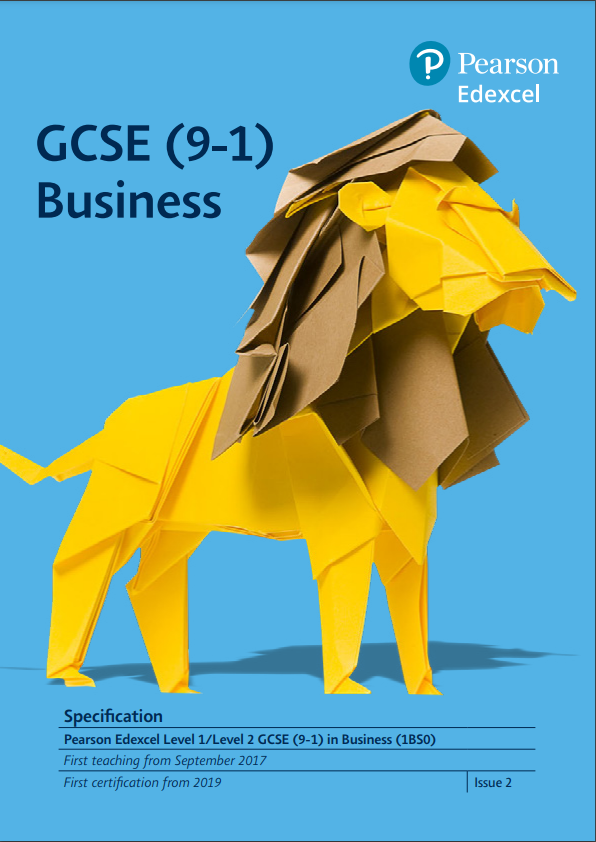 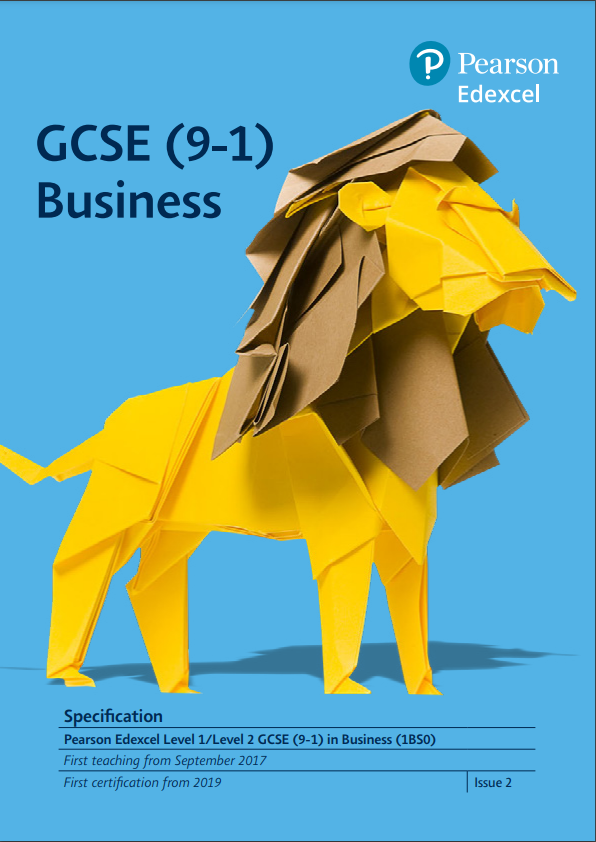 Assessment DetailsThe course is assessed in 2 external exams to be taken in May/June 2026.Paper 1 – Investigating Small Business – 50% - 1hr 45minsPaper 2 – Building a Business – 50% - 1hr 45minsEach paper is broken into 3 sections. Section A will assess core knowledge. Section B and C will assess applied knowledge of Business by providing a case study that must be analysed to inform the extended writing answers that follow.Final ExaminationsBoth units are externally assessed in May 2025. Skills/Aptitudes Required for Success Independent study skillsGood communicationGood at English and MathOrganisational skillsStaff Contact for Further Information Mrs K McGloin, Head of Technology